Российская ФедерацияИркутская областьМуниципальноЕ образованиЕ«Боханский район»АДМИНИСТРАЦИЯПОСТАНОВЛЕНИЕ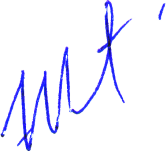 МэрМО «Боханский район» Э.И. Коняев30.10.2019г.№944О ВНЕСЕНИИ ИЗМЕНЕНИЙ В СОСТАВ КОМИССИИ ПО ПРЕДУПРЕЖДЕНИЮ И ЛИКВИДАЦИИ ЧРЕЗВЫЧАЙНЫХ СИТУАЦИЙ И ОБЕСПЕЧЕНИЮ ПОЖАРНОЙ БЕЗОПАСНОСТИ МУНИЦИПАЛЬНОГО ОБРАЗОВАНИЯ «БОХАНСКИЙ РАЙОН»В соответствии с Федеральным законом РФ от 21 декабря 1994 г. № 68-ФЗ «О защите населения и территорий от чрезвычайных ситуаций природного и техногенного характера», постановлением Правительства Российской Федерации от 30 декабря 2003 г. № 794 «О единой государственной системе предупреждения и ликвидации чрезвычайных ситуаций», постановлением администрации МО «Боханский район» от 09.10.2013г. №934 «О комиссии по предупреждению и ликвидации чрезвычайных ситуаций и обеспечению пожарной безопасности органа местного самоуправления муниципального района», в целях совершенствования координации деятельности районного звена территориальной подсистемы единой государственной системы предупреждения и ликвидации чрезвычайных ситуаций в выполнении мероприятий по снижению риска, смягчению и ликвидации последствий чрезвычайных ситуаций, работы по реализации государственной политики в области пожарной безопасности на территории района, в связи с кадровыми изменениями, руководствуясь ч.1 ст.20 Устава МО «Боханский район»:ПОСТАНОВЛЯЮ:1.Внести изменения в персональный состав комиссии по предупреждению и ликвидации чрезвычайных ситуаций и обеспечению пожарной безопасности, утвержденной постановлением администрации МО «Боханский район» от 09.10.2013г. №934 «О комиссии по предупреждению и ликвидации чрезвычайных ситуаций и обеспечению пожарной безопасности органа местного самоуправления муниципального района», осуществляющей свою деятельность на территории МО «Боханский район».2.Вывести из состава комиссии по предупреждению и ликвидации чрезвычайных ситуаций и обеспечению пожарной безопасности МО «Боханский район» (далее - комиссия):-Иванова Юрия Леонидовича – ВрИО заместителя начальника отдела - начальника полиции МО МВД России "Боханский", члена комиссии.Ввести в состав комиссии:-Саттыбаева Армана Викторовича – ВрИО заместителя начальника отдела - начальника полиции МО МВД России "Боханский", члена комиссии.3.Постановление вступает в силу со дня подписания, подлежит официальному опубликованию в районной газете «Сельская правда» и размещению на официальном сайте администрации муниципального образования «Боханский район» в сети Интернет.4.Контроль за исполнением настоящего постановления возложить на первого заместителя мэра администрации МО «Боханский район» (Бадагуева О.Р.).